甘肃省教育厅关于组织申报2017年度全省体育卫生与健康教育美育国防教育专项任务项目的通知甘教体函〔2017〕36号各市(州)教育局，兰州新区教育科技文化局，各高等学校，厅直有关单位:为进一步增强教育科学研究为教育实践服务的针对性，全面落实立德树人根本任务，经研究，决定组织开展2017年度全省体育、卫生与健康教育、美育、国防教育研究专项任务项目申报工作。现将有关事宜通知如下：一、项目范围申请单位、申请者要认真贯彻党的十八大和十八大三中、四中、五中、六中全会精神以及习近平总书记系列讲话精神，申报项目要切合《甘肃省中长期教育改革和发展规划纲要（2010-2020年）》、《甘肃省强化学校体育促进学生身心健康全面发展实施方案》、《教育部与甘肃省人民政府签署学校美育改革与发展备忘录》、《甘肃省全面加强和改进学校美育工作的实施方案》、《“健康甘肃2030”规划》和《甘肃省足球中长期发展规划（2016-2050年）》等精神，着眼于学校体育、卫生与健康教育、美育、国防教育工作中的重点、热点、难点问题进行深入研究，提高针对性，增强前瞻性；要紧贴教育改革发展大局，加强对重大现实问题的研究，注重实效性。（一）体育重点围绕以下方面开展研究：1.体育对青少年学生全面发展研究;2.学生体质健康监测第三方评价的可行性和具体办法研究;3.中考体育考试制度改进和完善研究；4.如何做实中学生综合素质评价中身心健康内容研究；5.基础教育阶段学校体育教学对高等师范院校体育教育专业人才培养需求研究;6.适合省情的校园足球俱乐部运行管理模式研究；7.怎样组织校园足球文化节才能有效提升校园足球文化研究；8.乡村学校体育教师走教机制研究；9.社会体育专业力量帮助学校体育教学模式研究；10.省域内高校大学生体质提升办法研究。11.学校体育课余训练与竞赛管理办法研究；12.区域内高校对中小学校园足球的辐射带动机制研究;13.全国校园足球试验县校园足球工作研究;（全国校园足球改革试验区、全国或全省校园足球试点县：兰州市教育局、兰州市教育局七里河区、张掖市甘州区教育局、靖远县教育局、兰州新区教科文局须申报）（二）卫生与健康教育重点围绕以下方面开展研究： 1.树立健康理念，发挥学校卫生与健康工作在合格人才培养中的作用; 2.学校卫生保健机构与社区健康管理; 3.学校卫生保健机构标准化建设与规范化管理研究; 4.“健康促进”活动与“健康校园”建设; 5.高等教育协会保健医学分会在学校卫生中的作用; 6.学校卫生机构纳入社区医疗体系路径与方法; 7.学校传染病管理模式; 8.有效开展学校肺结核病艾滋病专项教育; 9.学校健康教育课程体系研究; 10.学校卫生工作与教学科研学科建设研究; 11.学校卫生工作与学生公民意识培育; 12.学生中医药理念与国学素养提升; 13.学生体质健康检查内容、方法及学生健康干预模式研究; 14.学生心理卫生与身心疾病干预研究;  15.高校艾滋病防控工作机制研究;（全国高校艾滋病防控工作试点学校：兰州大学、甘肃中医药大学须申报）
  （三）美育重点围绕以下方面开展研究：1.美育对促进青少年学生全面发展研究；2.中考美育考试研究；3.学校美育弘扬中华优秀传统文化艺术研究；4.美育目标导向下学校艺术课程转变研究；5.改变美育教师不足及美育课程开设不齐的根本对策研究；6.校园美育环境营造研究；7.中小学艺术教育工作坊活动模式研究；8.如何做实中学生综合素质评价中艺术素养内容研究；9.基础教育阶段学校美育教学对高等师范院校艺术教育专业人才培养需求研究；10.以“三个一百进课堂”为主的中职学校学生审美人文素养培育研究；11.以公共艺术课为主的大学生美育素养拓展研究；12.以美育援教联盟为主的社会艺术资源融入学校美育工作的有效机制研究；13.全国农村艺术教育试验县学校艺术教育工作研究;(全国农村艺术教育试验县：白银市白银区、武威市凉州区、甘南州合作市、天水市张家川县、定西市通渭县须申报) 14.全国中小学生艺术素质测评实验区开展中小学生艺术素质测评工作研究;（全国中小学生艺术素质测评实验区:嘉峪关市、酒泉市、定西市安定区、天水市麦积区、平凉市崆峒区须申报）（四）国防教育重点围绕以下方面开展研究：1.识图用图教学指南编写研究;2.电磁频谱管控教学指南编写研究;3.学生军事训练教育实践基地建设研究;4.军事课教学大纲修订研究;5.普通高等学校军事课程建设标准研究;6.军事课教师培训研究;7.军事慕课建设研究;8.国防教育特色校建设研究;9.军事课教师学术带头人培养方案研究;10.教育领域落实军民融合深度发展战略研究;11.全国国防教育特色学校工作机制研究;（全国国防教育特色学校：兰州理工大学、兰州资源环境职业技术学院）申请者应根据上述要求，采取自愿原则，结合自身的研究专长拟定选题，切实提高申报质量，避免重复申报。二、项目类别全省体育、卫生与健康教育、美育、国防教育专项任务项目分为资助项目和自筹经费项目两类，两类项目同时申报，同时评审。项目类别分为体育、卫生与健康教育、美育、国防教育。三、研究周期及成果形式研究周期为1年，最终成果应为专著、研究报告、论文等。研究成果须反映实际情况，符合学术规范，体现创新，有所建树。四、资助额度资助项目资助0.5万元。“自筹经费项目”由省教育厅下达项目计划，原则上经费由申请者所在单位拨付。五、申报条件（一）申请者必须是各级教育行政部门有关业务干部、教研员，高等学校在岗教师，能够真正承担和负责组织项目的实施。（二）每个申请者限报1个项目，申请者应根据项目的实际需要，按照出成果、出入才的原则，组建结构合理的研究团队。所列项目组成员必须征得成员本人同意，否则视为违规申报。六、申报程序（一）2017年7月25日请各市（州）教育局、各高等学校统一报送以下材料的纸质版和电子版。《教育专项任务申报书》（见附件，以下简称《申报书》）纸质件6份（A4纸打印，左侧装订）并加盖申请者所在单位公章。（二）报送信息。联系人及联系电话：省教育厅体卫艺处吴迪、09318820590，兰州城市学院团委张冬梅、13669320906，电子邮箱：764955920@qq.com，报送地址：兰州市安宁区街坊路11号兰州城市学院团委。（三）请各单位严格按照上述时间完成申报工作，不受理个人申报，截止日期以邮戳为准，逾期不予受理。七、其他事宜（一）各单位提交的《申报书》纸质件、电子版数量与内容要确保一致，符合要求，否则不予受理。（二）申请者应如实填报材料，确保无知识产权争议。凡存在弄虚作假、抄袭剽窃等行为的，一经查实即取消申请资格，将予以通报批评。（三）各单位应严格把关，确保填报信息的准确、真实，切实提高项目申报质量。八、注意事项（一）已获得国家和省上各类项目计划支持的项目，不再重复申请。（二）历年所承担项目未结项者，不得申报。（三）项目资助经费额度有限，原则上不允许购置仪器设备，对申请资助额度过高的项目将不予受理。（四）项目评审采取匿名评审方式。附件：1.甘肃省体育卫生与健康教育美育国防教育教育专项任务项目申报书.doc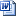     2.甘肃省体育卫生与健康教育美育国防教育专项任务项目申报情况汇总表.doc 甘肃省教育厅 2017年7月4日